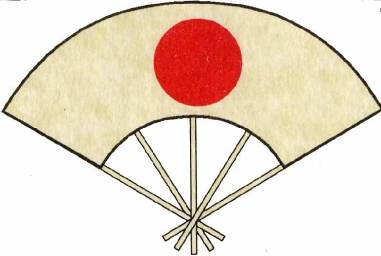 The British Kendo Association and European Kendo Federation Iaido High Grade Seminar and Grading 2014 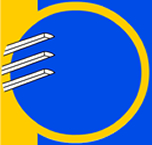 Information Pack21st – 23rd March 2014The seminars will be led byThree ZNKR 8th dan SenseiIntroductionThe BKA is delighted to announce this year’s Iaido High Grade Seminar and Grading. This event is aimed at Iaido high grades in particular to prepare and take their examination. Because the opportunity to take 6th and 7th dan in particular is rare in Europe, priority placement is given to people taking those taking higher grades at this event and within the next year. To support this, registration will be opened in stages:Furthermore as we want to ensure a good ratio of ZNKR teacher to student we are limiting the seminar participation to 55 people only.Due to this limited access and priority for high grades we have endeavored to ensure that this event financially breaks even however this means that with the limited numbers the joining fees are particularly high. We will do our best to provide information for cheap accommodation and transport.Please read the section on “How to book your place” below before registering. Bookings made at the incorrect time will not be secured.The grading on the final day will be:An EKF-run grading for 6th and 7th danA BKA-run grading for 1st kyu to 5th danVenueThe event will be held at:Everyone ActiveKingsdown Sports CentrePortland StreetKingsdownBristol BS2 8HLhttp://www.everyoneactive.com/tabid/651/default.aspxSeminar                                                                                                                    The events will take place according to the following schedule:The timings for each day are as follows:09:30 Registration10:00 Seminar morning session12:30 Lunch14:00 Seminar afternoon session17:00 Seminar closeGrading                                                                                                                     The grading will take place on the afternoon of Day 3 (23rd March) from 14:00. It is expected that the grading will take at least 2.5 hours.  For 6th and 7th dan candidates:Registration and payment needs to be made to the EKF via your organizing federation’s president or international representative. If you have any problems with this registration please contact the EKF secretary at secretary@ekf-eu.com  For 1st kyu to 5th dan candidates:For 1st kyu to 4th dan candidates in particular, please be aware that taking part in this grading does not guarantee you a place on the seminar as priority will be given to 5th-7th dan candidates first. Therefore this grading would be best taken up by those people who are already overdue for a grading or are confident in passing.Application should be made via the BKA online registration website, please see “How to register” below for more information. Please also note that 1st kyu to 5th dan gradings will hopefully also take place at the usual BKA Iaido Spring Seminar and Grading in April (date and venue to be confirmed).For the Iaido Grading Officer: iaido.grading@kendo.org.uk      Car parkingParking appears to be limited around the sports centre although there are paid car parks within walking distance. More information will be provided when available.Public transportThe venue is maximum 15mins walk from Redland Rail Station which is:2h15mins from London Paddington station40mins from Bristol Airport (via Bristol Temple Meads by airport bus)More information is available fromhttp://www.nationalrail.co.uk/There is also a fast and cheap transit from the following hubs by National Express Coaches:2hrs from Heathrow Airport 3hr20mins from Gatwick Airport4hr20mins from Luton AirportMore information is available fromhttp://www.nationalexpress.com/home.aspxAccommodationThere are various hotels located around this area and most are easily in walking distance. The following offer good value and are in close proximity:Holiday Inn, http://www.hibristolcity.co.uk/Premier Inn, http://www.premierinn.com/en/hotel/BRIMTI/bristol-city-centre-haymarketClifton Hotels, http://www.cliftonhotels.comThere are more hotels available for viewing from this map:https://mapsengine.google.com/map/edit?mid=zwu50UP3_w88.kZxWkgfyQon8Prices                                                                                                                        The event is priced at a flat rate of £150 for all three days.How to book your placeBKA Members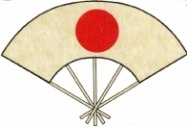 Please book onto this event through the online booking system                                                   by going through your account at http://www.membership.kendo.org.uk/.                                         Please make sure that you have booked:The right seminar booking:For this event, the booking is “Iaido High Grade Seminar and Grading, Bristol”You must ensure that you book onto the seminar as is appropriate for your kind of booking. The options will be:If you are taking 6th or 7th dan at this event (open from 26th January)If you are taking 5th dan at this event or eligible for 8th dan within the next year (open from 30th January)If you are taking 4th dan at this event (open from 2nd February)If you are taking 6-7th dan within the next year (open from  6th February)If you are taking 1st kyu to 3rd dan at this event (open from 9th February)Everyone else (open from 13th February)The correct grading if you are grading.If you have any problems with the online booking system please contact Andy at info@bkajodo.orgOverseas visitors onlyFor this event, the booking is “Iaido High Grade Seminar and Grading, Bristol”You can now book onto the event via the BKA website online registration system as a “guest” member. To do this you will need to:Go to the link http://www.membership.kendo.org.uk/html/guest_member_register.phpRegister a User Name and Password, email address and submit.You will receive a link in your email. Click on this to confirm.You will be directed to a page to enter your full details. You will then be allowed to book onto the events required (follow BKA members instructions from there on.Please book for the seminar, gradings as necessary. Note: If you have previously registered onto the booking system and are now receiving an error message or an “expired” message then please re-register as a new user. You may need to Log Out if you are currently logged in.Please make sure that you have booked:•	The right seminar booking:You must ensure that you book onto the seminar as is appropriate for your kind of booking. The options will be:1.	If you are taking 6th or 7th dan at this event (open from 26th January)2.	If you are taking 5th dan at this event or eligible for 8th dan within the next year (open from 30th January)3.	If you are taking 4th dan at this event (open from 2nd February)4.	If you are taking 6-7th dan within the next year (open from  6th February)5.	If you are taking 1st kyu to 3rd dan at this event (open from 9th February)6.	Everyone else (open from 13th February)•	The correct grading if you are grading.If you have any problems with the online booking system please contact Andy at info@bkajodo.orgNotes1. All participants from outside the UK should ask for a covering letter for the group/individual for carrying swords in and out of the UK. Please contact Chris Buxton at chris@cbuxton.plus.com2. If you do not receive a confirmation email within two weeks check your spam, bulk or junk mail folders. If you find the email there, your ISP or your own software spam-blocker or filters are diverting our e-mail. Cancellations and RefundsCancellations must be received in writing (letter or email) by 7th March 2014 for a refund minus transaction costs. If you do not cancel or do not attend the event, no refunds will be made. Junior under 18Juniors who are not with their guardians are assumed to be under the care of their Dojo Leader or Appropriate Adult. Please inform Chris Buxton chris@cbuxton.plus.com of the name of the responsible person. Further information on this will be put onto the BKA website www.kendo.org.uk For information on social events during this seminar please go tohttps://www.facebook.com/events/1494297717462471/permalink/1518766525015590/If you have any enquiries please email:Andy Watson for the iaido seminar at info@bkajodo.orgStageThose able to registerDate opening1.Those taking 6th or 7th dan at this event26th January2.Those taking 5th dan at this event or eligible for 8th dan within the next year (BKA grading registration opens)30th January3.Those taking 4th dan at this event2nd February4.Those taking 6-7th dan within the next year6th February5.Those taking 1st kyu to 3rd dan at this event9th February6.Everyone else13th FebruaryDateEvent21st March 2014Iaido Technical Seminar22nd March 2014Iaido Technical Seminar23rd March 2014Iaido Technical Seminarand Gradings 1st kyu – 5th dan alongside 6th dan and 7th dan